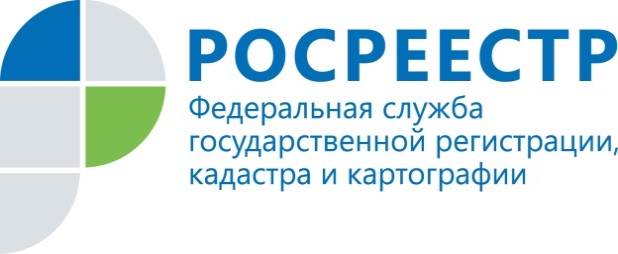 АнонсРосреестр Татарстана  проведет «горячую линию» по вопросам снятия и наложения арестов на объекты недвижимости29 декабря с 8 до 12 часов Росреестр Татарстана проведет горячую телефонную линию по вопросам снятия и наложения арестов/запрещений на объекты недвижимости. Обратившиеся на  «горячую линию» смогут узнать: - на основании каких документов может быть наложен арест или запрещение; - как проверить недвижимость, находится ли она под арестом или нет; - как снять арест с объекта недвижимости; - достаточно ли гражданину погасить все долги и самому принести документ-доказательство в Росреестр для его отмены и т.д.Телефон «Горячей линии» (843)255-25-71.Звоните и задавайте свои вопросы!   Контакты для СМИПресс-служба Росреестра Татарстана+8 843 255 25 10